СУМСЬКА МІСЬКА РАДАVІІ СКЛИКАННЯ ІХ СЕСІЯРІШЕННЯ від 30 березня 2016 року № 566 – МРм. СумиЗ метою вирішення соціально-економічної проблеми щодо стану залізничного сполучення обласного центру м. Суми з західними, центральними та південними регіонами країни, враховуючи багаточисельні звернення мешканців м. Суми, звернення Спілки підприємців, орендарів та власників Сумської області від 16.02.2016 року, рішення виїзного засідання комітету Верховної Ради України з питань транспорту, яке відбулося в м. Суми 21 грудня 2015 року, розпорядження міського голови Лисенка О.М. № 56-Р від 04.03.2016 року «Про заходи щодо реалізації Меморандуму між Сумським міським головою та представниками малого та середнього бізнесу, керуючись статтею 25 Закону України «Про місцеве самоврядування в Україні», Сумська міська радаВИРІШИЛА:1. Затвердити та направити до Міністерства інфраструктури України звернення щодо налагодження залізничного сполучення обласного центру м. Суми із західними, центральними та південними регіонами країни (додаток 1).2. Організацію виконання цього рішення покласти на секретаря Сумської міської ради Баранова А.В.Міський голова 									О.М. ЛисенкоВиконавець: А.В. БарановДодаток 1до рішення Сумської міської ради «Про звернення до Міністерства інфраструктури України щодо налагодження залізничного сполучення обласного центру м. Суми із західними, центральними та південними регіонами країни»від 30 березня 2016 року № 566 – МРМіністру інфраструктури УкраїниПивоварському А.М.Шановний пане Андріє Миколайовичу!Ми, депутати Сумської міської ради, звертаємось до Вас щодо налагодження залізничного сполучення між нашим містом та західними, південними регіонами України, особливо Суми - Львів, Суми – Одеса, як суттєвий чинник, що впливає на розвиток бізнесу. Залізничний транспорт є найзручнішим, найбільш безпечним та швидким способом сполучення між адміністративно-територіальними одиницями, а в деяких регіонах – ключовим видом транспорту, а тому припинення та суттєве скорочення напрямків руху неминуче призводить до суспільного невдоволення, погіршення соціально-економічної атмосфери та гальмування розвитку інфраструктури. До останнього часу наше місто мало залізничне сполучення із такими містами західної частини нашої країни, як Львів та Ужгород, але, починаючи із лютого, прийнято рішення відмінити курсування поїзду сполученням Харків-Ужгород через м. Суми. Таким чином, єдиною можливістю дістатись західних регіонів є поїзд №235, який ходить по вівторкам та п’ятницях, тобто 2 рази на тиждень, що є вкрай недостатньо для обласного центру.Окрім цього, якщо проаналізувати рух поїздів по станції Суми, то виявляється, що місто Суми знаходиться ніби то «осторонь» від транспортного залізничного забезпечення країни, відсутні прямі сполучення із заходом, центром, півднем держави тощо, що у свою чергу призводить до занепаду економіки регіону та зниження якості життя його мешканців. Загальновідомим є факт про вагомий вплив транспортної інфраструктури на економіку: від стану та якості роботи транспорту залежить у певною мірою розвиток та благополуччя країни, регіону, міста, тощо.Однак, не зважаючи на те, що місто Суми є обласним центром, важливим індустріальним і культурним осередком держави, маємо ситуацію, коли функціонування транспортного сектору не відповідає реаліям і потребам ринку перевезень. Отже, враховуючи численні звернення громадян, звернення Спілки підприємців, орендарів та власників Сумської області просимо Вас вжити невідкладних заходів щодо якнайшвидшого вирішення питання налагодження залізничного сполучення із містами західної, центральної та південної України, а саме:Запровадити щоденне пряме пасажирське залізничне сполучення міста Суми із містами Львів, Івано-Франківськ, Трускавець, Ужгород.Запровадити пряме пасажирське залізничне сполучення міста Суми із містами Одеса, Миколаїв два рази на тиждень, а у курортний період по парним або не парним дням.Відновити пряме пасажирське залізничне сполучення у потязі №100 Мінськ – Запоріжжя, яке раніше називалося Мінськ – Симфіропіль, до Новоолексіївки по непарним дням, а у курортний сезон щоденно.Замінити сидячі вагони на плацкартні у потягу №775К Столичний Експрес, який відправляється від міста Суми о 23:57.Забезпечити додаткове пряме пасажирське залізничне сполучення міста Суми із містом Харків в ранковий час (7:00) та міста Харків із містом Суми (15:00 – 17:00) щоденно.Міський голова 									О.М. ЛисенкоВиконавець: А.В. Баранов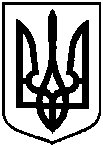 Про звернення до Міністерства інфраструктури України щодо налагодження залізничного сполучення обласного центру м. Суми із західними, центральними та південними регіонами країни